§1013.  Certification of trust1.  Information.  Instead of furnishing a copy of the trust instrument to a person other than a beneficiary, the trustee may furnish to the person a certification of trust containing some or all of the following information:A.  That the trust exists and the date the trust instrument was executed;  [PL 2003, c. 618, Pt. A, §1 (NEW); PL 2003, c. 618, Pt. A, §2 (AFF).]B.  The identity of the settlor;  [PL 2003, c. 618, Pt. A, §1 (NEW); PL 2003, c. 618, Pt. A, §2 (AFF).]C.  The identity and address of the currently acting trustee;  [PL 2003, c. 618, Pt. A, §1 (NEW); PL 2003, c. 618, Pt. A, §2 (AFF).]D.  The powers of the trustee;  [PL 2003, c. 618, Pt. A, §1 (NEW); PL 2003, c. 618, Pt. A, §2 (AFF).]E.  The revocability or irrevocability of the trust and the identity of any person holding a power to revoke the trust;  [PL 2003, c. 618, Pt. A, §1 (NEW); PL 2003, c. 618, Pt. A, §2 (AFF).]F.  The authority of cotrustees to sign or otherwise authenticate and whether all or fewer than all are required in order to exercise powers of the trustee;  [PL 2003, c. 618, Pt. A, §1 (NEW); PL 2003, c. 618, Pt. A, §2 (AFF).]G.  The trust's taxpayer identification number; and  [PL 2003, c. 618, Pt. A, §1 (NEW); PL 2003, c. 618, Pt. A, §2 (AFF).]H.  The manner of taking title to trust property.  [PL 2003, c. 618, Pt. A, §1 (NEW); PL 2003, c. 618, Pt. A, §2 (AFF).][PL 2003, c. 618, Pt. A, §1 (NEW); PL 2003, c. 618, Pt. A, §2 (AFF).]2.  Authentication.  A certification of trust may be signed or otherwise authenticated by any trustee.[PL 2003, c. 618, Pt. A, §1 (NEW); PL 2003, c. 618, Pt. A, §2 (AFF).]3.  Representations correct.  A certification of trust must state that the trust has not been revoked, modified or amended in any manner that would cause the representations contained in the certification of trust to be incorrect.[PL 2003, c. 618, Pt. A, §1 (NEW); PL 2003, c. 618, Pt. A, §2 (AFF).]4.  Dispositive terms.  A certification of trust need not contain the dispositive terms of a trust.[PL 2003, c. 618, Pt. A, §1 (NEW); PL 2003, c. 618, Pt. A, §2 (AFF).]5.  Excerpts from trust instrument.  A recipient of a certification of trust may require the trustee to furnish copies of those excerpts from the original trust instrument and later amendments that designate the trustee and confer upon the trustee the power to act in the pending transaction.[PL 2003, c. 618, Pt. A, §1 (NEW); PL 2003, c. 618, Pt. A, §2 (AFF).]6.  Not liable for reliance on incorrect representations; knowledge.  A person who acts in reliance upon a certification of trust without knowledge that the representations contained therein are incorrect is not liable to any person for so acting and may assume without inquiry the existence of the facts contained in the certification.  Knowledge of the terms of the trust may not be inferred solely from the fact that a copy of all or part of the trust instrument is held by the person relying upon the certification.[PL 2003, c. 618, Pt. A, §1 (NEW); PL 2003, c. 618, Pt. A, §2 (AFF).]7.  Enforce transactions.  A person who in good faith enters into a transaction in reliance upon a certification of trust may enforce the transaction against the trust property as if the representations contained in the certification were correct.[PL 2003, c. 618, Pt. A, §1 (NEW); PL 2003, c. 618, Pt. A, §2 (AFF).]8.  Demand not in good faith; damages.  A person making a demand for the trust instrument in addition to a certification of trust or excerpts is liable for damages if the court determines that the person did not act in good faith in demanding the trust instrument.[PL 2003, c. 618, Pt. A, §1 (NEW); PL 2003, c. 618, Pt. A, §2 (AFF).]9.  Copy in judicial proceeding.  This section does not limit the right of a person to obtain a copy of the trust instrument in a judicial proceeding concerning the trust.[PL 2003, c. 618, Pt. A, §1 (NEW); PL 2003, c. 618, Pt. A, §2 (AFF).]SECTION HISTORYPL 2003, c. 618, §A1 (NEW). PL 2003, c. 618, §A2 (AFF). The State of Maine claims a copyright in its codified statutes. If you intend to republish this material, we require that you include the following disclaimer in your publication:All copyrights and other rights to statutory text are reserved by the State of Maine. The text included in this publication reflects changes made through the First Regular and First Special Session of the 131st Maine Legislature and is current through November 1. 2023
                    . The text is subject to change without notice. It is a version that has not been officially certified by the Secretary of State. Refer to the Maine Revised Statutes Annotated and supplements for certified text.
                The Office of the Revisor of Statutes also requests that you send us one copy of any statutory publication you may produce. Our goal is not to restrict publishing activity, but to keep track of who is publishing what, to identify any needless duplication and to preserve the State's copyright rights.PLEASE NOTE: The Revisor's Office cannot perform research for or provide legal advice or interpretation of Maine law to the public. If you need legal assistance, please contact a qualified attorney.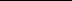 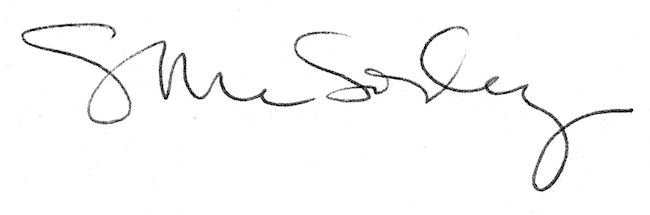 